Информация  о приеме и переводе детей в  муниципальное бюджетное дошкольное образовательное учреждение  «Детский сад комбинированного вида № 17»Алексеевского городского округав период с 09.01.2019г. по 20.01. 2019 г.Заведующий Детским садом № 17                                                  Белых И.А.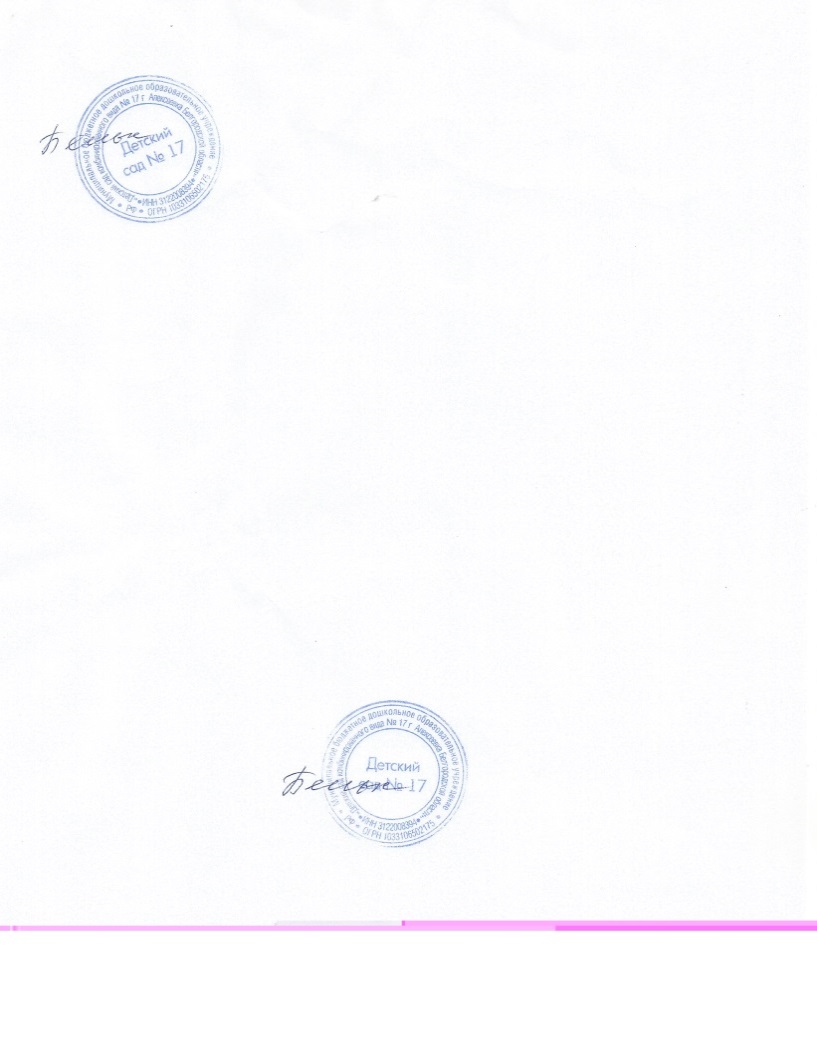 № п/пНомер и дата приказа  о  зачислении  в детский садВозрастная группа, количество зачисленных воспитанников в возрастную группу1.Приказ № 01от 09.01.2019 г.группа детей третьего года жизни №1 – 1 человек;группа детей пятого года жизни № 6- 1 человек2.Приказ № 02от 18.01.2019 г.группа детей пятого года жизни № 5- 1 человек